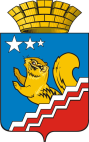 Свердловская областьГЛАВА ВОЛЧАНСКОГО ГОРОДСКОГО ОКРУГАпостановление22.06.2015  год	      	                             		                                             № 437г. ВолчанскОб утверждении Плана мероприятий («дорожной карты») по внедрению муниципального инвестиционного Стандарта в Свердловской области на территории Волчанского городского округаВ целях создания благоприятных условий для осуществления инвестиционной деятельности на территории Волчанского городского округа и повышения инвестиционной активности, во исполнение пункта 5  Протокола заседания Инвестиционного Совета при Губернаторе Свердловской области от 20 апреля 2015 года (от 13.05.2015 года № 20-ЕК),  ПОСТАНОВЛЯЮ:Утвердить План мероприятий («дорожную карту») по внедрению муниципального инвестиционного Стандарта в Свердловской области на территории Волчанского городского округа (прилагается).Настоящее постановление обнародовать на официальном сайте Волчанского городского округа в сети Интернет.Контроль за исполнением настоящего постановления возложить на главу Волчанского городского округа Вервейна А.В.Глава городского округа		          					   А.В. Вервейн